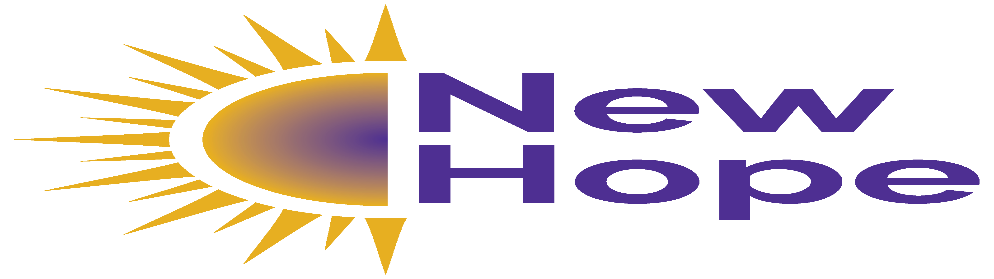 New hope Services, Inc. Directory of Resource services/ Directorio de Servicios de RecursosSouthern Indiana Directory Counties/ Condados Bartholomew County 										Jennings County			 			Clark County															Ohio County								Dearborn County												Ripley County					Fayette County														Rush County									Floyd County															Scott County									Franklin County 												Switzerland County					Harrison County													Union CountyJackson County													Washington CountyJefferson County							2024Disclaimer: This guide is offered for your convenience. Information has been collated from websites, emails and phone calls. New Hope Services, Inc. makes no claims to the quality or availability of listed organizations. Please address additions, deletions or corrections to: Trish_Kite-Hannon@newhopeservices.orgDescargo de responsabilidad: Esta guía se ofrece para su conveniencia. La información ha sido recopilada de sitios web, correos electrónicos y llamadas telefónicas. New Hope Services, Inc. no se responsabiliza de la calidad o disponibilidad de las organizaciones enumeradas.  RESOURCE SERVICES/SERVICIOS DE RECURSOSAdult Day Services/ Servicios de día para adultos Alcohol & Drug Abuse Treatment / Tratamiento de abuso de alcohol y drogas			Car Seat Safety Check Stations / Estaciones de verificación de seguridad para asientos de carro 												Child Care Services / Servicios de cuidado infantilClothing Closets / Despensa de ropa Debt Counseling & Tax Prep / Asesoramiento de deuda y consumo y preparación de impuestosDevelopmental Services/ DesarolloEducation / Educación Employment & Training / Empleo y formaciónFamily Fun & Entertainment / Entretenimiento y diversión familiarFamily Support Services / Servicios de apoyo familiarFood Pantries / Despensas de alimentosFurniture & Household Items / Muebles y artículos para el hogarHealth Care & Nutrition/ Cuido de salud  y nutrición Healthcare Navigation / Navegacion de cuidado de saludHousing & Shelters / Viviendas y refugiosLegal Services / Servicios legalesMaternity & Baby Supplies / Maternidad y provisiones para bebés Mental Health Services / Servicios de salud mentalParenting Classes / Clases para padresRespite Services / Servicios de relevoResources / RecursosSenior Assistance  / Servicios para personas mayoresSocial Services / Servicios socialesSupport Groups / Grupos de apoyoTranslators / TraductoresTransportation / TransporteTrustees / FideicomisariosUtility Assistance / Asistencia de utilidad publicaVictims of Violence / Victimas de violenciaVision & Hearing / Visión y audiciónYouth Organizations / Organizaciones juvenilesRESOURCE AGENCIES / AGENCIAS DE RECURSOSNew Hope Services, Inc. Ability Services     (812) 288-8248www.newhopeservices.orgM-F 8am-4pm725 Wall St, JeffersonvilleEmployment Services, Vocational Training (Work Services), Skills Training, Community Habilitation, Adult Community Enrichment Services: Clark, Floyd, and Scott counties.*AFBNew Horizon Rehabilitation Center(812) 934-4528www.nhrinc.org237 Six Pine, BatesvilleLife Skills Program and Community Employment Services; for who are seeking the opportunity to thrive through employment and community. Serving Dearborn, Jefferson, Jennings, Ohio, Ripley and Switzerland Counties Peggy’s PlaceAdult Life Center(812) 590-2857www.peggysplacein.com1730 Audubron Dr, New Albany ___________________________ALCOHOL & DRUG ABUSE / ABUSO DE ALCOHOL Y DROGASAl-Anon/ Al-Ateen	1-888-425-2666www.al-anon.org24/7- Hotline Support group for friends and family membersAlcoholics Anonymous(502) 582-18491-888-827-7180www.louisvilleaa.org24/7- Meetings are in various locationsAssociates in Counseling and Psychotherapy(812) 944-1550www.acp-indiana.comCall for appointment2627 Charlestown Rd, New AlbanyIndividual, family & group counselingBehavioral Health Services(812) 283-2811www.clarkmemorial.orgClark Memorial Hospital1220 Missouri Ave, Jeffersonville   Wellness & Recovery ProgramBliss House(812) 280-7533www.center4layministries.com211 E. Maple St., Jeffersonville   Halfway house for women addicted to drugsand/or alcohol Breakaway House(812)941-41771514 E Spring St, New AlbanyDrug and alcohol recovery Childplace (812) 282-8248  www.childplace.orgM-Thu: 8am to 6pm Fri: 8am to 5pm 2420 E. 10th Street, JeffersonvilleDrug and Alcohol Counselor providing substance abuse treatment/ Outpatient counseling Clark County Health DepartmentNeedle Exchange Program(812) 288-27061201 Wall St, Jeffersonvillewww.clarkhealth.netCMA Crystal Meth Anonymous (855) METH-FREE    www.crystalmeth.org24/7- Call or go onlineSupport seeking recoveryColumbus Behavioral Healthfor Children and Adolescents1-800-562-5213www.columbusbehavioral.comCall for appointment2223 Poshard Dr, Columbus  Serving children and adolescents 8-18with residential treatment, substance abuse problems and mental health concernsCommunity Mental Health Wellness (812) 537-1302  24 Hour Crisis Line: 1-877-849-1248www.cmhcinc.org285 Bielby Rd, LawrenceburgRecovery Support Services Fairbanks1-800-225-4673 or (317) 849-8222www.fairbankscd.org8102 Clearvista Parkway, IndianapolisChemical dependency treatment and recovery support for ages 13 and up. Inpatient and outpatient services. Family Ark Behavioral Health Center          (812) 284-1760 www.thefamilyark.orgCall for appointment215 Rainbow Way, JeffersonvilleSubstance Abuse treatment- Individual & Group. Ages 18+“Women Seeking Recovery” Group“You Are Not Alone” Group Floyd County Token Club(812) 725-1009Meetings Mon-Sun506 Pearl St, New AlbanyAA MeetingFreed From Within(812) 738-7779www.freedfromwithin.org700 W Hwy 62, CorydonJail mentoring recovery program, Transitional Housing for MenGroups- Recover Together(800) 683-8313 www.joingroups.comM-F: 9am to 6pm1919 State Street Suite 244, New AlbanyMedication assisted therapy option/ treatment to recover from opiate useHope to Others Church, Inc.(812) 894-7049485 Mann Ave., AustinCelebrate Recovery/ AA Open Discussion Hope Over Dope Peer House of Ruth (765) 825-3333 322 Summit Ave., Connersville 18 month addiction/recovery program for womenJerry’s Place Recovery House(812) 283-3474www.jerrysplace.com M-F 9am-5pm  *Call for appt. No walk-ins​P.O. Box 351 JeffersonvilleHalfway house for men seeking help for alcoholism and drug useLa Verna Lodge(877) 290-3946www.lavernalodge.comExtended residential treatment program, gender specific Call for more informationLifeSpring (812) 280-6606www.lifespringhealthsystems.orgM-F: 8am to 5pm      Various LocationsDay treatment available on sliding fee scaleMarijuana Anonymous1-800-766-6779       www.marijuana-anonymous.orgMeth Tip Line(812) 738-967824/7- Tip lineNar-Anon (Family Group)(502) 724-2686www.nar-anon.orgMonday 6pmSt. Paul’s Episcopal Church321 E Market St, JeffersonvilleNarcotics Anonymous(502) 499-4423 or (502) 569-1769www.NALouisville.orgOur Lady of Peace- Family Ed(502) 479-4452www.kentuckyonehealth.orgTue 6pm-7:30pm2020 Newburg Rd, LouisvilleFamily Education (Weekly Seminar)- Families living with drug & alcohol addiction*AFBOur Place Drug and Alcohol Education Services, Inc. Early Intervention Program(812) 945-3400 www.ourplaceinc.orgCall for appointment400 E Spring St, New Albany Early Intervention program for substance abuse- sliding scale feeOur Place Drug and Alcohol Education Services, Inc. The Journey     (812) 925-3400           www.ourplaceinc.orgCall for appointment400 E Spring St, New Albany Chemical dependency treatment/ Sliding Scale FeeRuth Haven- Madison IN     (812) 274-2907www.ruthhaven.comHalfway house and alcohol/ substance abuse treatment for womenSerenity House(812) 283-9407www.serenityhalfwayhouse.com200 Homestead Ave., Jeffersonville Halfway house for men based on the principles of and philosophy of Alcoholics AnonymousSOS For Additions1-800-273-8255www.SOSForAddictions.comSearch for and connect with local service providers for helpSunset Recovery(812) 924-7547www.sunriserecoverycare.comOffice Hours: 8:30 am to 6 pmAdmission Calls: 24/71610 Blackiston View Dr., ClarksvilleTodd’s Place (812) 271-11994990 US-31, Seymour Transitional Housing & Detox Facility Turning Point Center(812) 283-7116www.lifespringhealthsystems.org1060 Sharon Drive, JeffersonvilleIn-patient detox, sliding scale feesValle Vista Health System 1-800-447-1348         www.vallevistahospital.com898 E. Main St, Greenwood, IN Psychiatric and chemical dependency treatment for all ages and offer no cost assessments Wellstone Regional Hospital (812) 284 8000                  1-877-999-WELLwww.wellstonehospital.com24/72700 Vissing Park Rd, JeffersonvilleIn-patient & out-patient servicesWooded Glen Recovery Center1-888-202-7226www.woodedglen.com2602 Hebron Church Rd., Henryville IN Detox Services/ Residential Addiction Treatment/ Family Program/ Continuing Care Harrison County Hospital EMS(812) 738-78711141 Hospital Dr NW, CorydonCall for appointment Indiana State Police Post (812) 248-4372www.in.gov/isp8014 Hwy 311, SellersburgSgt. Carey Huls New Hope Services, Inc.   (812) 288-4304www.newhopeservices.orgCall for appointment1302 Wall St, JeffersonvilleJackson Co - Community Agency Bldg113 N. Chestnut, Seymour812-524-8365 Third Friday of every month*ES   *AFBNurse Family PartnershipGoodwill Industries of Central and Southern Indiana(812)207-2269www.goodwillindy.org.nfp1329 Applegate Ln, ClarksvilleCall for an appointment Ripley County Health Department(812)689-0506www.ripleyhealth.com102 W. 1st North Street Appointments required4-C’s –Community Coordinated Child Care       (502) 636-1358           www.4Cforkids.orgM-F, 8:30am-4:30pm 1215 S. 3rd Street, LouisvilleChild Care ReferralsBlue River Services, Inc.(812) 738-1987www.brsinc.org1365 Hwy 135 NW, CorydonAfter-School Program (21st CCLC)Childcare (All Rainbow’s End), First Steps, Jump Start Preschool Childcare Finder1-800-511-1144www.childcarefinder.in.govFree online childcare searchGoodwill of Southern Indiana, Inc. - Children’s Learning Center(812) 207-2312   www.goodwillsi.orgM-F: 6:30am-6pm 1329 Applegate Lane, ClarksvilleAccepts children 6 wks- 5 yrs, accepts RVRIndiana Association for Childcare Resources  1-800-299-1627En Espanol 1-866-865-7056www.iaccrr.orgCall for information and referralChild Care Referrals*ESRiver Valley Resources, Inc.(812)949-4381   or(866) 652-7027                      www.rivervalleyresources.comM-F: 8am to 4pm800 E. 8th Street, New AlbanyAssistance with cost of childcare, must qualify River Valley Resources(812) 265-2652http://www.rivervalleyresources.com101 E. Second Street, MadisonChild Care Vouchers On my Way to Pre-K Program   YMCA - Floyd County   (812) 283-9622   www.ymcasi.org           M-F: 5am to 11pmSat & Sun: 9am to  6pm 33 State Street, New AlbanyAfter School Programs / Break and Summer Care *** scholarships available***YMCA- Scott County(812) 752-9622www.scottcountyfamilyymca.orgM-F: 5am to 9pm      at &Sun: 7am to 4pm805 Community Way, ScottsburgAfter School Programs/ Break and Summer Care ***scholarships available***YMCA - Washington County   (812) 734-0770www.ymcaharrison.org           198 Jenkins Court NE, CorydonAfter School Programs / Break and Summer Care *** scholarships available***Youth Link Southern IN (Community In Schools)(812) 280-0028www.communitiesinschools.org4403 Hamburg Pike, Suite C JeffersonvilleBefore and After School Care/ Breaks and Holidays (scholarships available)Clothes Closet Ministry Pleasant Ridge Baptist Church(812) 256-3053www.prbaptistchurch.orgCall for hours 301 Gospel Rd, Charlestown Clothing Closet (free)Dearborn County Clearinghouse(812) 926-1198www.dearbornclearninghouse.com411 George St. Aurora Food, Clothing and other support items for families in needFCC Clothes Closet(812) 282-1278   FCC3209@gmail.comwww.fccjeff.net3209 Middle Rd, JeffersonvilleFree clothing closet, by appointment onlyFirst United Methodist Church (Clothing Center) (765) 825-8506729 Central Avenue, Connersville Provides free clothing to income qualified Fayette County families.Harrison County Community Services(812) 738-8143www.hccsi.net101 Hwy 62, West, CorydonM-F 8:30am-4:30pmClothing Closet Kay’s Closet; First Christian Church(812) 883-4506www.fccslm.com305 E. Walnut St, SalemWed 10am-3pmClothing Closet The Mustard Seed   (812) 903-0456www.mustardseedthrift.com3620 Paoli Pike Suite 1, Floyds Knobs7410 County Rd 311, SellersburgThrift Store- funds assist organizations that help adult survivors of abuse*ES   Salvation Army (812) 944-1018www.salvationarmyusa.orgM-F: 9am to 5pm2300 Green Valley Rd, New AlbanyEmergency ReliefSalvation Army Thrift Store  (812) 280-0417www.salvationarmyusa.orgM-F: 9am to 5pm528 Little League Blvd, ClarksvilleThrift StoreSt. Elizabeth's Catholic Charities: Marie's Ministry    (812) 949-7305www.stecharities.org305 E 7th Street, New AlbanyTue & Thu: 10am to 2pmMaternity clothes, children’s clothes (NB to size 7), car seats, strollers, baby beds, diapers, baby food, household items, appliances and furniture. For families from Indiana and Kentucky. Bring ID and proof of a child.St. Marks UCC(812) 945-2569www.stmarksucc.org222 E Spring St, New AlbanySat: 11:30am to 1:15pmClothing Closet (free)Tri County Health Coalition (812) 944-7265Call for hours 1222 State St, New AlbanyClothing Closet (for small children only) freeCommunity Action Agency         (812) 206-7520www.casi1.orgM & W 9am-5pm/ T 12:30pm-8pm1613 E 8th St, JeffersonvilleBudget counseling/ Tax prep*ES   Hoosier Corps/ RVR(812) 949-4381www.rivervalleyresources.com800 E 8th St, New AlbanyAvoid foreclosureHorizon House (812) 372-8407www.hsi-indiana.com724 Chestnut St., ColumbusCoaching For Success Initiative Program   Blue River Services, Healthy Families (Harrison County)(812) 738-0392www.brsinc.org1365 Hwy 165 NW, CorydonHome based services to support families preparing for and adjusting to a new babyFirst Steps- Blue River Services (812) 738-2408  www.firststepsbrs.org 1365 Hwy 135 NW, Corydon Early intervention services and related therapies 0-3First Steps- Southeast Region (812) 314-2982 www.firststepssoutheast.org 1531 13th Street, G900, Columbus Early intervention services and related therapies 0-3First Steps- Rauch(812) 945-4063  www.rauch.incM-F 8am-4pm2525 Charlestown Rd., New AlbanyEarly intervention services and related therapies 0-3; Summer Respite Camp youth ages 9-17 years with developmental disabilityHealthy Families- Harrison, Washington & Crawford Counties(812) 738-0776www.healthyfamiliesamerica.org405 N Capitol Ave Suite 103, CorydonHome based services to support families preparing for and adjusting to a new babyLittleStar(812) 725-9025www.littlestaraba.org632 Eastern Blvd, ClarksvilleABA Therapy programs to serve children from 18 months to 19 years of age. In-home ABA Therapy available.*AFBNew Hope Services, Inc.         Healthy Families – Bartholomew(812) 314-2243www.newhopeservices.orgM-F 8:30am-4:30pmDoug Otto United Way Center 1531 13th St, Suite G 450, ColumbusHome based service to support families preparing for and adjusting to a new baby.*AFBNew Hope Services, Inc.         Healthy Families – Clark/ Floyd(812) 288-4304www.newhopeservices.orgM-F 8:30am-4:30pm1302 Wall St, JeffersonvilleHome based service to support families preparing for and adjusting to a new baby.*ES *AFBNew Hope Services, Inc.         Healthy Families – Fayette, Franklin, Union, Rush Counties(765) 377-7019www.newhopeservices.orgM-F 8:30am-4:30pm3039 North Thirty Court, ConnersvilleHome based service to support families preparing for and adjusting to a new baby.*AFBNew Hope Services, Inc.         Healthy Families – Jackson Co.(812) 524-8365www.newhopeservices.orgM-F 8:30am-4:30pmCommunity Agency Building 113 N Chestnut, SeymourHome based service to support families preparing for and adjusting to a new baby.*AFBNew Hope Services, Inc.         Healthy Families – Jennings, Ripley, Ohio, Dearborn and Switzerland Counties (812) 609-4059www.newhopeservices.orgM-F 8:30am-4:30pm420 S. Buckeye St, Osgood Home based service to support families preparing for and adjusting to a new baby.*AFBNew Hope Services, Inc.Healthy Families- Scott/Jefferson(812) 752-4892www.newhopeservices.orgM-F 8:30am-4:30pm279 N Gardner St, ScottsburgHome based service to support families preparing for and adjusting to a new baby.*AFBNurse-Family PartnershipGoodwill Industries of Central and Southern Indiana(812) 207-2269www.goodwillindy.org/nfp1329 Applegate Ln, ClarksvilleFree program helping first-time parents succeed; Less than 28 weeks pregnant, no prior births for Clark, Floyd, Harrison, Crawford, Washington, Scott, Bartholomew, Jefferson, Jennings and Jackson CountyVolunteers of America (812) 944-5213www.voamid.org2676 Charlestown Road, Suite #10 New Albany 24/7 Residential Care and in-home support.The Excel Center         (812) 283-7908www.excelcenter.orgM-F 8am-4pm1329 Applegate Lane, ClarksvilleTuition-Free High School for Adults. Free Childcare, transportation, and college credit. *ESGreensburg Community Learning Center  (812) 222-0211www.greensburglearningcenter.com/422 East Central Avenue, GreensburgGED Classes, Adult Literacy ProgramsHarrison County Life Long Learning Center(812) 738-7736www.harrisonlifelonglearning.com101 Hwy 62 NW St. 104, CorydonAdult Ed/ High School Equivalency testing, computer classes, workforce development and test proctoring servicesHead Start - Harrison(812) 738-1711M-F 8am-2:30pm1170 Monroe St., CorydonPreschool Program promoting school readiness Head Start - Hoosier Uplands(812) 883-6166www.hoosieruplands.orgM-F 8am-2:30pm801 W Walnut St, SalemPreschool Program promoting school readiness Head Start - Horizon House  (812) 376-9608www.hsi-indiana.com4355 East CR 600 North, ColumbusHead Start & Early Head Start   Head Start – Jeffersonville (Community Action of Southern Indiana)      (812) 288-6451 x:2128www.casi1.orgM-F 8am-2:30pm1613 E 8th St, JeffersonvillePreschool Program promoting school readiness *ES   Head Start - New Albany(812) 948-8600www.fcheadstart.comM-F 8am-2:30pm700 Bono Rd, New AlbanyPreschool Program promoting school readiness Head Start - Scott(812) 852-7409www.ovojnc.orgM-F 8am-2:30pm1172 Community Way, ScottsburgPreschool Program promoting school readiness Head Start - Sellersburg(812) 288-6451 x:2128www.casi1.orgM-F 8am-2:30pm490 N Indiana Ave, SellersburgPreschool Program promoting school readiness Head Start - Underwood(812) 752-0500www.casi1.orgM-F 8am-2:30pm130 E County Line Rd, UnderwoodPreschool Program promoting school readiness Head Start - Washington (812) 883-5368www.hoosieruplands.orgM-F 8am-2:30pmSalem Center 902 S, AspenPreschool Program promoting school readiness Homework Hotline1-877-275-7673   www.askrose.orgFree math and science tutoring service for 6-12 gradesIndiana IEP Resource Center(317) 757-8297  www.indianaieprc.org7916 Zionsville Rd, Indianapolis, IN  46268Workshops, Training and Resources for understanding IEP.McDowell Education Center (812) 376-4451 www.mcdowelledu.org2700 McKinley Avenue, Columbus (classes also available at the Jackson County Learning Center) Earn your Indiana High School Equivalency DiplomaOhio Valley Opportunities: Headstart- Madison (812)265-8240www.ovoinc.org575 OVO Drive, MadisonPreschool Program promoting school readiness Ohio Valley Opportunities: Headstart- North Vernon (812)346-8965www.ovoinc.org3040 North Highway 3, North VernonPreschool Program promoting school readiness School- Find Your Schoolwww.niche.com/k12/schools-near-youLook up local schools by address or ZIP code. Find out what school district/ zoningWhitewater Career Center (765) 825-0521 https://whitewatercareercenter.org/1300 Spartan Dr., Connersville Free classes to help prepare for the high school equivalency Adult Education/ GED Program(812) 752-6438www.scpartnership.orgLife Long Learning Center1092 Community Way, ScottsburgFree GED prep classes/ testing Blue River Services(812) 738-2408www.brsinc.org1365 Hwy. 135 NW, CorydonVocational Rehabilitation, Vocational Evaluation and Resume Services Crown Services(812) 944-7894www.crownservices.com3823 Charlestown Rd, New AlbanyTemporary EmploymentEducation and Training Building (812) 346-6030 http://jenningsedc.com/etc/1200 W. O & M Avenue North Vernon Disabled Veteran’s Employment Services (812)376-3351 4555 Central Avenue, Suite 1300, Columbus Goodwill of Southern Indiana, Inc. – Employment Services (812) 207-2296www.goodwillsi.orgSeveral Locations- CallVocational Services; Job Connection Center-two locations: Clarksville and Madison - Resume Development, Interviewing and job search assistance Greater Clark GED Testing Center       www.gedforfree.comGED prep classes/ testing Harrison County Life Long Learning Center(812) 738-7736www.harrisonlifelonglearning.com101 Hwy. 62 NW Ste. 104, CorydonAdult Ed/ High School Equivalency testing, computer classes, workforce development and test proctoring services IN Department of Work Force Development (812) 537-1117www.workonesoutheast.org/lawrenceburgM-F 8am-4:30pm500 Industrial Drive, Lawrenceburg Resume development, career planning, interview coaching, job search assistanceJackson County Learning Center(812)519-2923www.jclearn.orgM-F 8am-4:30pm323 Dupont Drive, Seymour Job Corps/American Business Corporation       (812) 945-4916www.jobcorps.govM-F, 8 am to 5 pm  720 Rolling Creek Dr #204, New AlbanyFree GED/ Training Program for qualifying individualsLabor Ready- Clarksville(812) 284-6234www.laborready.comM-F 8am-5pm914 Eastern Blvd, ClarksvillePre-qualify with 2 forms of ID/ work dailyLabor Ready- Corydon(812) 738-9032www.laborready.comM-F 8am-5pm2125 S. Gethsemane Rd. NW, CorydonPre-qualify with 2 forms of ID/ work dailyNational Guard Youth Challenge Program               (317) 331-6979         www.hoosieryouthchallenge.org1100 N. Shelby Street, SalemSouthern Indiana, Community-based program that leads, trains and mentors 16-18 year old high school dropoutsNew Hope Services, Inc. Ability Services     (812) 288-8248www.newhopeservices.orgM-F 8am-4pm725 Wall St, JeffersonvilleEmployment Services, Vocational Training (Work Services), Skills Training, Community Habilitation, Adult Community Enrichment Services: Clark, Floyd, and Scott counties(Kentucky: Jefferson, Bullitt, Oldham, Trimble, Carroll, Shelby and Spencer) *AFBPurdue Extension Building 1-888-398-4636www.extension.purdue.edu247 Artwood St, CorydonCommunity Development ResourcesRauch Employment & Interpretive Services- Floyd(812) 945-4063www.rauch.inc215 E Spring St, New AlbanyServices for those with disabilitiesRauch Employment Inc. & Interpretive Services- Scott(812) 754-1401www.rauch.inc941 W. McClain Ave Ste D, ScottsburgJob readiness, Job Support, Placement, Coaching, On-the-job AssistanceRiver Valley Resources(812) 265-2652www.rivervalleyresources.com101 E. Second Street, MadisonEmployment Assistance/ Adult Education  Scott County Partnership(812) 752-6365www.scpartnership.orgM–T 9am–3pm1092 W. Community Way, ScottsburgGED PreparationVocational Rehabilitation Services        (812) 288-8261www.in.govM-F, 8am-4:30pm1452 Vaxter Ave, Clarksville,Assist eligible individuals with disabilities with employment services, supported employment, assistive technology, transition services Vocational Rehabilitation  (Fayette, Rush, Union) (765) 966-0932 1-877-715-3171www.in.gov52 S. Second St. Richmond Vocational Rehabilitation (Bartholomew, Dearborn, Franklin, Jackson, Jennings, Ohio, Ripley, & Switzerland) (812)376-99351-877-396-3271 www.in.gov1248 Washington St. Columbus Volunteers of America Supported Employment Program  (812) 944-52132676 Charlestown Road, New Albany Fair Wage Employment for Individuals with intellectual/Developmental DisabilitiesWorkOne- Bartholomew(812) 376-3351www.in.gov/dwd/workonesouthcentral4555 Central Ave #1200, ColumbusFree Resume Building and Interview tips. Free assistance with job searches and networkingWorkOne Fayette County (765)825-8581 http://www.in.gov/dwd710 N Eastern Ave., Connersville Free Resume Building and Interview tips. Free assistance with job searches and networkingWorkOne- Floyd County(812) 948-6102www.workoneregion10.com2125 State St, New AlbanyEmployment referral services, adult education & literacy programsWorkOne – Jackson County (812)522-9074www.seymour@workonesoutheast.org323 Dupont Drive, Seymour Free Resume Building and Interview tips. Free assistance with job searches and networkingWorkOne Rush County(765) 932-5921 http://www.in.gov/dwd101 E 2nd St, Rush County CourthouseFree Resume Building and Interview tips. Free assistance with job searches and networking. WorkOne Union County (765)962-8591 http://www.in.gov/dwd650 Progress Dr., Richmond Free Resume Building and Interview tips. Free assistance with job searches and networkingWorkOne Express- Clark CountyCounty Government Center (812) 620-6780www.workoneregion10.com510 E Court Ave Room 316, JeffersonvilleEmployment referral services, adult education & literacy programsWorkOne Express- Harrison County(812) 960-6892www.workoneregion10.com101 W Hwy. 62 Suite 104, CorydonEmployment referral services, adult education & literacy programsWork One Express- Madison(812) 265-3424www.workonesoutheast.org100 E Second St, Suite F, Madison Employment referral services, adult education & literacy programsWork One Express- Ohio County (812) 438-2257www.workonesoutheast.org/risingsunOhio Public Library503 2nd Street, Rising Sun Employment referral services, adult education & literacy programsWorkOne Express - Scott County(812) 620-6780www.workoneregion10.com1 E. McClain Ave., ScottsburgEmployment referral services, adult education & literacy programsWorkOne Express- Washington St. Vincent Hospitals(812) 620-6780www.workoneregion10.com911 N. Shelby St. SalemEmployment referral services, adult education & literacy programsBig Four BridgeSpans the Ohio River connecting Jeffersonville to Louisville for pedestrians and bicyclists (wheelchair accessible); playground and covered shelter on IN side- Splash Park, walking trails, and playground on KY side. Charlestown Public Library(812) 256-3337www.clarkco.lib.in.us51 Clark Rd, CharlestownFree wi-fi/ Programs and activities for all ages. Please check website for schedule. City of Jeffersonville Parkswww.jeffparks.orgFree outdoor fitness, sports programs, youth programs, adult programs, walking trails etc… check website for more details. Clarksville Public Library(812) 285-5640   www.jefflibrary.org1312 Eastern Blvd. ClarksvilleFree wi-fi/ Programs & activities for all ages. Please check website for schedule. Clarksville Parks (812) 283-5313www.clarksvilleparks.com2000 Broadway St Suite 221, ClarksvillePublic parks, programs, summer activities, special events, classesClifty Falls State Park Visit 2221 Clifty Drive, Madison https://www.in.gov/dnr/parklake/2985.htmWalking, hiking, exploring trails Charlestown Public Library(812) 256-3337www.clarkco.lib.in.us51 Clark Rd, CharlestownFree wi-fi/ Programs and activities for all agesCrothersville Library(812) 793-2927www.myjclibrary.org120 East Main St., CrothersvilleFree wi-fi/ Programs & activities for all agesDolly Parton’s Imagination Librarywww.imaginationlibrary.com/Check to see if there is a program near you.Proving free books to preschool children. Falls of the Ohio State Park(812) 280-9970  www.fallsoftheohio.orgMon-Sun 7am-11pm201 West Riverside Dr., Clarksville, IN Explore fossil beds to further investigate and  explore the history of life on Earth. Fayette County Public Library (765) 827-0883www.fcplibrary.lib.in.us/en/828 N Grand Ave, ConnersvilleFree wi-fi/ Programs & activities for all agesFloyd Co. Parks & Recreation(812) 948-5360www.floydcountyparks.org M-F 8am-6pm620 Park E Blvd., New AlbanyPublic Parks and Sports & Recreation Franklin County Public Library (765) 647-4031www.fclibraries.org/919 Main St, BrookvilleFree wi-fi/ Programs & activities for all agesHarrison County Public Library(812)738-4110www.hcpl.lib.in.us105 North Capital Ave, CorydonFree wi-fi/ Programs & activities for all agesHenryville Public Library(812) 294-4246www.charlestown.boundless.ly214 East Main St, HenryvilleFree wi-fi/ Programs & activities for all agesJefferson County Public Library(812) 262-2744www.mjcpl.org20 West Main St, MadisonClosed Sunday Free wi-fi/ Programs & activities for all agesHanover Public Library(812) 866-1470www.mjcpl.org273 N Madison Ave., Madison Closed Sunday Free wi-fi/ Programs & activities for all agesJeffersonville Township Public Library(812) 285-5630www.jefflibrary.org211 E Court Ave, JeffersonvilleFree wi-fi/ Programs & activities for all agesJeffersonville Parks(812) 285-6440www.jeffparks.orgM-F 8:30am-4:30pm500 Quartermaster Ct., JeffersonvillePublic parks, aquatic center, sports, programs, walking trailsJeffersonville River Stage http://www.theriverstage.comW Riverside Dr, JeffersonvilleSummer Concert Series, Twilight Family Movie Series (free family movies offered every Saturday evening around 7:30pm). Check the website for movie scheduleJennings County Public Library(812) 346-2091 www.jenningslib.org2375 IN-3, North VernonFree wi-fi/ Programs & activities for all agesLawrence Public County Library (812) 537-2775www.lpld.lib.in.us150 Mary St., LawrenceburgFree wi-fi/ Programs & activities for all agesMedora Library
(812) 966-2278www.myjclibrary.org27 West Main St., MedoraFree wi-fi/ Programs & activities for all agesNorth Dearborn Branch (812) 637-0777www.lpld.lib.in.us25969 Dole Rd, West Harrison Free wi-fi/ Programs & activities for all agesOhio County Public Library(812) 438-2257www.ocpl.lib.in.us//503 Second Street, Rising SunFree wi-fi/ Programs & activities for all agesOsgood Library (812) 689-4011www.osgoodlibrary.org136 W. Ripley St., Osgood Free wi-fi/ Programs & activities for all agesPerrin Family Park(812) 288-8068www.perrinfamilypark.org414 Perrin Ln, JeffersonvillePaved walking train, duck pond, sandboxes and playgroundsRush County Public Library(765) 932-3496www.rushvillelibrary.comFree wi-fi/ Programs & activities for all agesSalem Community Park(812) 883-2895www.cityofsalemin.com816 Parkview Dr., SalemRiley’s Place Playground, Basketball courts, Skate Park, Tennis Courts, Community Swimming Pool Salem Public Library(812) 883-5600www.salemlib.lib.in.us212 N Main St., SalemFree wi-fi/ Programs & activities for all agesScott County Public Library(812) 752-2751www.scottpublib.orgM-T 9am-8; F 9am-5:30pm & Sat 9am-5pm108 S Main St, ScottsburgFree wi-fi/ Programs & activities for all agesSellersburg Public Library(812) 246-4493www.clarkco.lib.in.usM-T 9am-8; F 9am-5:30pm & Sat 9am-5pm430 N Indiana Ave, SellersburgFree wi-fi/ Programs & activities for all agesSeymour Main Library(812) 522-3412www.myjclibrary.org303 West Second St., SeymourFree wi-fi/ Programs & activities for all agesSpring St Park (812) 948-5336www.cityfnewalbany.org2043 Siler St, New AlbanySpring Street Splash Park, Skate Park, two basketball courts, playground and walking trailSwitzerland County Public Library(812) 427-3363www://scpl.us/205 Ferry St., VevayFree wi-fi/ Programs & activities for all agesUnion County Public Library (765) 458-5355www.ucplibrary.org/2 E. Seminary St., LibertyFree wi-fi/ Programs & activities for all agesAbout Special Kids1-800-964-4746   www.child-care.orgResource and ReferralsAdapt For Life Center for ABA & Autism(812) 590-2157www.adaptivecommunitysupport.comM-F 8am-6pm607 N Shore Drive Suite 101, JeffersonvilleProvides individualized applied Behavior Analysis therapy to children ages 3 -20.Takes private insurance, private pay or Medicaid Waiver. Autism Society of Kentuckiana(812) 923-1129         www.ask-lou.orgIndiana residences call: Vonya GreshamMonthly meetings/ workshops/ resourcesChildren’s Special Health Care Services          1-800-475-1355       www.in.govProvides supplemental medical coverage to help with children with serious or chronic medical conditionsDepartment of Education, Office of Special Education1-877-851-4106        www.doe.in.govAssistance with special education laws and rulesGoodwill of Southern Indiana, Inc. – Pediatric Therapies(812) 283-7908       www.goodwillsi.org1329 Applegate Ln, ClarksvillePediatric Therapy Services for children and families with special needs and Autism Resource Network of IndianaInsource: Special Education Parent Support     (812) 590-4338www.insource.orgSupport at school meetings/ One-on-One assistance to families/ Parent training & information center/ Network Support/ All Services at no cost to familiesIreland Home-Based ServicesCommunity Partner Program 1-877-403-0380www.ihbs.us3231 N Green River Rd, EvansvilleFree, voluntary service: providing families with in home case management support who need community. New Hope Services, Inc.Family Support Services(812) 288-4304www.newhopeservices.org1302 Wall St., Jeffersonville Home-based family centered programing such as Parent Education, Homemakers/ Parent Aid, Father Engagement, Supervised Visitation and Resource Family Support Services (for DCS involved families).  *ES *AFBVocational Rehabilitation Services (VRS)(812) 288-8261 or  1-877-288-1967www.VRS.IN.gov 1452 Vaxter Ave, ClarksvilleAssist eligible individuals with disabilities to obtain gainful employment, school-to-work transition planning, training, physical and mental restoration services necessary to become employedAnchor House Food Pantry (812)522-9308 http://anchorhouseshelter.org/food-pantry/250 S. Vine Street, Seymour Open Monday 1am-3pm & Thursday noon-5pmCentenary United Methodist (812) 944-7696Food Pantry for Floyd Residents ONLYTue:  9:30am to 1:30 pm Thurs: 6 pm   Sun: 4:30 pm309 E Spring St., New AlbanyCenter For Lay Ministries (812) 282-0063www.center4layministries.comM-F 9am-3:30pm- Food Pantry213 E Maple St, JeffersonvilleThe Clearing House Food Pantry (812) 926-1198 http://www.dearbornclearinghouse.com/home.html411 George ST., Aurora Clearinghouse(812) 752-0123www.scpartnership.org1057 W. Community Way, ScottsburgScott County Residence Only. (must provide proof of residence) Community Provisions Inc. (812) 522-7079 www.foodpantries.org/li/community_provisions_inc_47274-1950107 W. Bruce Street, Seymour Open Tuesday-Friday 11:00a.m.-3:00p.m. Colgate Baptist Church(812) 282-8345Every Monday 10am-12pm125 E Montgomery Ave, ClarksvilleClarksville and Jeffersonville only (must provide proof of residence)Community Kitchen(812) 283-0808M-F 11:30am-1pm 1611 Spring St, JeffersonvilleConnersville Salvation Army (765) 825-2011 www.salvationarmyusa.org431 Western Ave W, Connersville Food Pantry, Nutrition Programs, Financial Assistance, Seasonal Services Dearborn County Clearinghouse(812)926-1198www.dearbornclearninghouse.com411 George St., AuroraM & W 10am-1pm  Eastside Christian(812) 288-9061   http://www.casi1.org/Wed: 11 am to 2 pm.2319 Veterans Pkwy, JeffersonvilleFaith Harvest Assembly  (812) 923-8070Contact for Food Pantry Hours6310 Buttontown Rd, GreenvilleFirst Baptist Church (812) 256-3421www.fbctown.comM & Th 1pm-3pm- Food Pantry930 Market St, CharlestownFood 4R Souls: Church of the New Covenant(812) 595-8520www.food4rsouls.orgMeals every Thursday 4p-6p1054 Clay Street, AustinGraceland Baptist Church(812) 944-6448www.gracelandbaptist.comCall for Food Pantry Intake3600 Kamer Miller Rd, New AlbanyHarrison County Community Services/ Mobile Food Pantry(812) 738-8143www.hccsi.net8:30am-4:30pm101 Hwy. 62 W. Corydon2nd Saturday of the month (Mobile Unit)10am Unity Chapel Methodist Church1760 Lost Creek Rd, NW Ramsey2pm South Central Community School6595 Hwy 11, Elizabeth Harvest Chapel of the Nazarene(812) 282-0063Last TH 3pm-6pm- Food Pantry1544 Plank Rd, JeffersonvilleHope Southern Indiana(812) 948-9248www.hopesi.orgM-F, 9am-3:30pm- Food Pantry1200 Bono Rd, New AlbanyLincoln Park Baptist Church(812) 282-47503rd Sat, 11am-2pm- Food Pantry901 French St, JeffersonvilleLord’s Locker (317)878-7708 106 South Pleasant Street, Trafalgar9am-3pmLove Chapel Food Pantry (812) 372-9421www.lovechapel-bartholomew.org292 Center St, ColumbusM-Sat 9am-12pmBartholomew County Residents Matthew 25 Street Ministry (812)525-5858 416 East Second Street, Seymour 2nd and 4th Thursday of every month My Dog Eats Firstwww.mydogeatsfirst.orgWednesday 6:45pm-8:15pm2509 Portland Ave, LouisvilleFree pet food, supplies (leashes, collars, food bowls). Veterinarian services once a month- 3rd Wed. North Clark County Outreach            (812) 256-2633T & Th, 10am-2pm- Food Panty 240 Harrison St, CharlestownNorth Dearborn Pantry (812) 637-2841 www.northdearbornpantry.org2517 North Dearborn Road, West HarrisonResident of Dearborn County requirement  Northside Christian Church- Clark           (812) 282-6262www.ournorthside.com4th Saturday 4:30pm-5:30pmFood Pantry & Community Meal 2510 E 10th St, JeffersonvilleNorthside Christian Church- Floyd          (812) 945-8704www.ournorthside.comT & Th, 5:30pm-7pm- Food Pantry 1423 East Oak Street, New AlbanyOak Park Christian Ministries(812) 283- 8355W, 9am-11am; 12:30pm-1:30pmFood Pantry3200 Holmans Ln, JeffersonvilleSans Souci (812)372-3419 www.sanssouci.org M-F 10am-5pm & Saturday 10am-4pm 1526 13th St, ColumbusSalvation Army - New Albany (812) 944-1018     www.salvationarmyusa.orgM-F, 9am-Noon, 1pm-4pm2300 Green Valley Rd, New AlbanyAssistance w/ food, rent, clothing, & utilitiesSalvation Army - Clarksville(812) 280-0417www.salvationarmyusa.orgM,T,TH,F 9:30am-12pm & 1pm-3pm528 Little League Blvd, ClarksvilleClark County residence long (must provide proof of residence)Speed Memorial Church   (812) 246-3262Tuesdays 11am-1pm328 Highway 31, SellersburgSellersburg/Speed/Memphis residents only St. Anthony Parish  (812) 282-2290  www.stap.us316 N. Sherwood Ave, ClarksvilleMust provide ID, proof of residency, current utility bill and SS# for each family member.St. Lukes Loaves & Fishes Ministry     (812) 282-3383www.stlukes.ccSaturday 11:30-12:30- Food Pantry 329 Walnut Street, JeffersonvilleSt. Mary’s – Breaking Bread(812) 952-2853Tues 4pm-6pm & Sat 9:30am-11:30am*Clothes Closet available on Tuesday2595 St John’s Church Rd #C, LanesvilleWalnut Ridge Baptist Church(812) 282-2453Last Saturday of each month 9am-12pm6 Franklin St, JeffersonvilleGoodwill of Southern Indiana, Inc. – Stores(812) 283-7908www.goodwillsi.orgHours Vary; Call for more information1329 Applegate Ln, ClarksvilleStores – 11 locations in Southern IndianaSalvation Army Store- Clarksville  (812) 280-0417www.salvationarmyusa.orgM-F 10am-5pm528 Little League Blvd, ClarksvilleThrift StoreSeveral locations in Southern IndianaSalvation Army Store- Corydon  (812) 738-4172www.salvationarmyusa.orgM-F 10am-5pm1645 Corydon Ramsey Rd., CorydonSeveral locations in Southern IndianaSt. Vincent de Paul(812) 288-1165www.svdpusa.orgM-S 10am-8pm, Sun 12pm-5pm428 E. Lewis & Clark Parkway, ClarksvilleThrift Store Happy Home Furniture Bankhttps://www.happyhomefb.org Choices Life Resource Center  (82) 941-0872www.choiceslrc.orgM & W 9a-3p and Tue & Th 9a-8p2656 Charlestown Road, New AlbanyFree pregnancy tests, options counseling, STD screening and Treatment (lab fees may apply)Clark County Health Department (812) 288-2706www.clarkhealth.netM-F, 8:30am-4:30pm1201 Wall St, Jeffersonville   Provides immunizations to children, HIV/STD careFamily Health Center - Clark(812) 283-2308www.fhcenters.orgM-F 8am-4pm1319 Duncan Ave JeffersonvilleProvides medical & dental care/ sliding scalefeesFamily Health Center - Floyd(812) 941-1701www.fhcenters.orgM-F 8am-4pm1000 E Spring St, New AlbanyProvides medical & dental care/ sliding scalefeesFloyd County Health Department(812) 948-4726www.floydcountyhealth.orgM-F 8am-4pm1917 Bono Rd, New AlbanyProvides immunizations to children under 18,HIV/STD care, prenatal careHarrison County HealthDepartment(812) 738-3237www.harrisoncountyhealth.com241 Altwood St., CorydonImmunizations/ DTD Screenings/ TB Tests/Family Planning/ Preg Test/ Lead Test/ Baby and Me Tobacco Free Healthier Community Initiative-Floyd Memorial   (812) 981-7291www.floydmemorial.comM-F 8am-4:30pm1850 State Street, New AlbanyFree health screenings: blood pressure, body composition, heart and stroke screenings, osteoporosis, colon cancer and skin cancerHoosier Healthwise Helpline: 1-800- 889-9949Healthy Indiana Plan (HIP) MedicaidADULT DAY SERVICES / SERVICIOS DE DÍA PARA ADULTOS CAR SEAT SAFETY CHECK STATIONS / ESTACIONES DE VERIFICACIÓN DE SEGURIDAD PARA ASIENTOS DE CARROCHILD CARE SERVICES / SERVICIOS DE CUIDADO INFANTIL  CLOTHING CLOSET / DESPENSA DE ROPACONSUMER, DEBT COUNSELING & TAX PREP / ASESORAMIENTO DE DEUDA Y CONSUMO Y PREPARACIÓN DE IMPUESTOSDEVELOPMENTALSERVICES / SERVICIOS DEL DESAROLLOEDUCATION / EDUCACIÓNEMPLOYMENT & TRAINING / EMPLEO Y FORMACIÓN FAMILY FUN & ENTERTAINMENT / ENTRETENIMIENTO Y DIVERSIÓN FAMILIAR130 W 3rd St, RushvilleFAMILY SUPPORT SERVICES / SERVICIOS DE APOYO FAMILIARFOOD PANTRY / DESPENSAS DE ALIMENTOSFURNITURE & HOUSE HOLD ITEMS / MUEBLES Y ARTÍCULOS PARA EL HOGARHEALTH CARE & NUTRITION / CUIDO DE SALUDHopeCare Clinic  (812) 288-1223www.newhopeservices.orgCall for appointmentCommons: 1302 Wall St, Jeffersonville279 N Gardner St, ScottsburgAnnual Medical Exams, STD Screenings,Birth Control, Pregnancy Testing. Services provided at no or very low cost, Medicaid and private insurance accepted*ES   *AFBHope Center (765) 825-1244 http://www.hopecenterconnersville.com531 North Central Ave., Connersville Services for women and men. Including STD testing and treatment, pregnancy testing and limited ultrasoundsHosparus         (812) 542-2809www.hosparus.org502 Hausfeldt Lane, New AlbanyEnd of life careIndiana Health Center   of Seymour (812)524-8388 www.indianahealthonline.org113 North Chestnut 100, Seymour M-F 8am-5pm, Saturday 8am-1pmDental Services Offered M-Th 8am-6pm Prevention Health Services, Sick Care, Prenatal Care, Well Child Care and ImmunizationsIndiana Poison Control Center1-800-222-1222www.indianapoison.orgImmediate/Free treatment advice over the phonefor exposure to hazardous substances- 24/7Jackson County Health Department (812)522-6474 www.jacksoncountyhealth.org801 West Second Street, Seymour Immunizations, Testing, Head lice, Birth Records and Smoking Cessation LifeSpring Community Medical Services            (812) 280-6606www.lifespringhealthsystems.org1036 Sharon Dr, JeffersonvillePrimary care services/Immunizations/ well child services/ gynecological services/ sliding fee scaleNational Prescription Assistance (800) 944-1300www.nationalprescriptionassistance.comPrescription AssistanceNew Hope Services, Inc.   WIC – Bartholomew County     (812) 379-1557www.newhopeservices.orgDoug Otto United Way Center1531 13th St, Suite G450, ColumbusServing pregnant women/ new moms (0-6), breast feeding mom (0-1), infants and children under 5*ES   *AFBNew Hope Services, Inc.   WIC – Clark     (812) 288-2715www.newhopeservices.orgMon: 11am-7pm,            Tue-Fri: 9am-5pm1302 Wall St, JeffersonvilleServing pregnant women/ new moms (0-6), breast feeding mom (0-1), infants and children under 5.*ES   *AFBNew Hope Services, Inc.WIC – Jackson County      (812) 524-8365www.newhopeservics.orgCommunity Agency Building 113 N. Chestnut, SeymourServing pregnant women/ new moms (0-6), breast feeding mom (0-1), infants and children under 5*AFBNew Hope Services, Inc.WIC – Jefferson County        (812) 273-3942www.newhopeservics.org200 Spruce Lane, HanoverServing pregnant women/ new moms (0-6), breast feeding mom (0-1), infants and children under 5.*AFBNew Hope Services, Inc.WIC – Jennings County        (812) 346-2515www.newhopeservics.org945 Veteran Drive, Suite A, North VernonServing pregnant women/ new moms (0-6), breast feeding mom (0-1), infants and children under 5.*AFBNew Hope Services, Inc.WIC – Scott       (812) 752-6474www.newhopeservics.org279 N Gardner St, ScottsburgServing pregnant women/ new moms (0-6), breast feeding mom (0-1), infants and children under 5.*AFBNorton Children’s Hospital   (502) 629-6000www.kosair.org231 E Chestnut St, LouisvillePediatric emergency care services and specialists (IN Medicaid)*ES   *AFBPlanned Parenthood (812) 945-4844www.plannedparenthood.org2708 Paoli Pike Ste J, New AlbanyAnnual wellness exams/ STD testing/ birth control Planned Parenthood of Indiana Seymour Health Center (812)522-8789 www.plannedparenthood.org357 Tanger Boulevard, Seymour Annual wellness exams/ STD testing/ birth control Pregnancy Plus Line (812) 949-7305www.stecharities.org601 E Market St, New AlbanyPregnancy CounselingRipley County Health Department(812) 689-5751www.ripleyhealth.com102 W. 1st North Street, VersaillesImmunizations, Testing, Head lice, Birth Records and Smoking Cessation Schneck Medical Center (812) 522-2349www.schneckmed.org(812)524-3365 (wellness program) (812)522-0413 (free mammogram test)(812).523-5861 (wellness)411 West Tipton Street, SeymourScott County Health Department(812) 752-8455www.scottcountyinhealthdept.comChildhood Immunizations Clinic Wed by appt/  Flu Clinic Tues (walk in) 8:30am-11am and 1pm-3:30pm (in season)1471 N Gardner St, ScottsburgChildhood Immunizations/ Flu Shots/ Head liceStudent Clinic (GCCS)(812) 288-4802www.gcs.k12.in.usM-F 8am-3pmJeffersonville High School  & Charlestown High School Free service for student enrolled in Greater Clark County SchoolsTri-County Health Coalition of Southern Indiana (812) 944-72659am-4pm1222 State St, New AlbanyEmergency healthcare, pregnancy testing, HIV/AIDS prevention & Prescriptions for childrenUofL Dental Clinic(School of Dentistry)  (502) 852-5096www.louisville.edu/dentistry/patient-careCall for appointment501 S Preston St, LouisvilleDental care for those without insuranceVIMCare Clinic (812)375-3660www.crh.org/service-centers/vimcare-clinic2400 17th St, ColumbusPrimary healthcare for low-income Bartholomew County residents Medication Assistance Program (812) 375-3362Monday Night Bilingual ClinicM 8am-7pm T-F 8am-4:30pm *ESWashington County Health Dept(812) 883-2349www.washcohealth.com806 Martinsburg Rd. #100, SalemChildhood Immunizations/ Flu Shots/ HeadliceWIC – Floyd        (812) 948-1564www.womeninfantschildrenoffice.comMon: 11am-7pm            Tue-Fri: 9am-5pm1917 Bono Rd, New AlbanyServing pregnant women/ new moms (0-6), breast feeding mom (0-1), infants and children under 5WIC – Harrison        (812) 738-1601www.brsinc.com231 Atwood St. #205, CorydonServing pregnant women/ new moms (0-6), breast feeding mom (0-1), infants and children under 5WIC – Washington        (812) 883-1394www.brsinc.com504 Reid Ave, SalemServing pregnant women/ new moms (0-6), breast feeding mom (0-1), infants and children under 5Family Health Center of Southern Indiana               (812) 283-2308www.fhcenters.org1318 Duncan Ave, JeffersonvilleHelp finding/ signing up for health insuranceHarrison County Community Services(812) 738-8143www.hhcsi.net101 Hwy 62 Wm CorydonS.H.I.P (State Health Insurance Assistance Program) help with Medicaid Interlocal Community Action ProgramFayette, Madison & Rush County(765) 529-4403www.icapcaa.org615 SR 38 West, New Castle  Help finding/ signing up for health insuranceLifeSpan Resources(812) 948-8330www.1sr14.orgHealthcare Navigation Medicaid         1-800-403-0864www.medicaid.govCall to apply for insurance programMedicare        1-800-633-4227     www.medicare.govCall or apply online insurance program MedicarePlans- Indianawww.medicareplans.com/indianaHelp learning more about the eligibility requirements and enrollment guidelines of Medicare PlansState Healthcare Insurance Counseling 1-800-452-48004:34 Ministries (Macy House)(812) 225-5566http://www.434ministries.org270 Wyandotte Ave, Corydon, INM-F: 9am – 5pmTransitional HousingAnchor House Shelter  (812) 522-9308 www.anchorhouseshelter.org250 S. Vine Street, Seymour Call for shelter openings & program requirementsBlue River Services(812) 738-8016www.brsinc.org1365 Hwy 135 Hwy. CorydonIncome Based Housing CASI Section 8         (812) 288-6451www.casi1.orgM-F: 8:30am-4:30pm1613 E 8th St, JeffersonvilleHousing assistance.*ES   Catalyst Rescue Mission     (812) 285-11971727 Green St, JeffersonvilleEmergency ShelterClark County Youth Shelter – Safe Place         (812) 284-5229 www.ccysfs.org118 E Chestnut St, JeffersonvilleEmergency Housing for youthColumbus Housing Authority (812)378-0005www.columbushome.net799 McClure Road, Columbus, IN 47201 M-F 8am-5pm (closed noon-1pm)Public Housing, Section 8 Housing and Family Self SufficiencyFayette Public Housing Authority (765)825-4668 www.affordablehousingonline.com326 N Central Ave., Connersville  M-Th 8:30am-3pmSection 8  Floyd County Youth Shelter(812) 948-5481www.opendooryouthservices.com2524 Corydon Pike, Suite 108, New AlbanyReferral from the Department of Child Services or Juvenile Probation is needed priorGreendale Housing Authority (812) 537-0164 www.affordablehousingonline.com489 Ludlow Street, GreendaleSection 8 Housing & Public Housing Habitat for Humanity (812) 948-1235www.habitat.org711 E. 8th St. New AlbanyHabitat for Humanity- Harrison(812) 267-1007www.habitat.orgHarrison County Community Services, LIHEAP Program (812) 738-81438:30am-4:30pm101 Hwy 62 WRent or Mortgage Assistance (Direct Assistance) Heart House Homeless Shelter Phone: (812) 926-4890 www.indianahearthouse.org6815 US-50 Aurora, IN Homeless Coalition of Southern In White Flag Hotline(812) 913-5278November 15- April 15Decision made by 3pmHoosier Hills PACT(812) 883-3318www.pactchangeslives.com35 Public Square, SalemTransitional HousingDomestic Violence Emergency ShelterHorizon House (812)372-8407www.hsi-indiana.com724 Chestnut St., ColumbusHomeless Shelter, Housing Voucher Program  Jacobs Well(812) 288-8870www.jacobswellproject.com605 Old Salem Rd., JeffersonvilleFaith-based transitional living for women (18+) with or without children. Case management, life coaching, mentoring, and legal advocacy offered for residents. Jeffersonville Housing Authority(812) 283-3553www.jeffhousing.comM-F: 9am-4pm    206 Eastern Blvd, JeffersonvilleSection 8/ Lower RentJennings County Housing Authority (812)-346-4070 Public Housing and Section 8 www.affordablehousingonline.comNew Albany Housing Authority(812) 948-2319  www.newalbanyhousingauthority.orgM-F: 9am-4pm    300 Erni Ave, New AlbanySection 8/ Lower RentNew Hope Development Serviceswww.newhopeservices.org725 Wall St., Jeffersonville INSenior Affordable Housing St. Elizabeth's Catholic Charities         (812) 949-7305www.stecharities.org702 E Market St, New AlbanyWomen & Children’s Shelter: Temporary housing for pregnant or single mothers with 1-2 children under the age of 5. Affordable Supportive Housing Program offers rent on a sliding scale fee for families facing homelessness.*ES   Seymour   Housing Authority(812)524-2152www.afordablehousingonline.com309 North Chestnut Street, Seymour M-Th 8:30am-4:30pmSellersburg Housing Authority(812) 246 5677 www.sellersburg.orgM-F: 9am-4pm    316 E Utica St, SellersburgSection 8Thrive Alliance (812)372-6918 or (866)644-6407 www.thrive-alliance.org1531 13th Street, Ste. G900, Columbus Volunteers of America- Supportive Services for Veteran Families Program    (502) 384-0989www.voain.org2500 West Broadway, Suite 400, LouisvilleCase management and assisting participants to obtain VA benefits and other public benefitsWayside Christian Mission (502) 584-3711www.waysidechristianmission.org432 E Jefferson St, Louisville24/7: Men's emergency shelter, single women's shelter, safe haven for mentally ill women, family emergency center, child development center CASA (Court Appointed Special Advocates)(812) 920-3002www.childadvocatesnetwork.org115 E Spring St #416, New AlbanyVolunteer advocate in the best interest of the child in the courtroom/ communityChild Support Indianapolis Office1-800-840-8757www.in.govChild Support AssistanceClark County Child Support Enforcement           (812) 285-6261 www.clarkprosecutor.org          M-F: 8am-4:30pm501 E. Court Ave, JeffersonvilleRoom  215Child Support AssistanceClark County Clerk (812) 285-6244www.co.clark.in.usM-F: 8am-4pm501 E Court Ave, JeffersonvilleChild Support Assistance/ Small Claims/ Evictions/ Case Filings/ Voter RegistrationClark County Government Building(812) 285-6200www.co.clark.in.us501 E. Court Ave, Room 215, JeffersonvilleClark County Government CenterClark County Probation(812) 285-6302www.clarkprosecutor.orgM-F: 8am-4pm501 East Court Ave, JeffersonvilleProbation OfficeDearborn Clerk’s Office (812) 537-8867www.dearborncounty.org165 Mary Street LawrenceburgFayette County Clerk’s Office (765) 825-1813401 N. Central Avenue Connersvillewww.connersvillecommunity.com/fayette_county Floyd County Clerk (812) 948-5416www.floydcounty.in.govM-F: 8am-4pm311 Hauss Sq,  New AlbanyRoom 235Child Support Assistance/ Small Claims/ Evictions/ Case Filings/ Voter RegistrationFloyd County Probation(812) 948-5444www.floydcounty.in.govM-F: 8am-4pm2524 Corydon Pike, New AlbanyProbation OfficeHarrison County Clerk(812) 738-4289www.harrisoncounty.in.gov300 N Capital Ave #203 CorydonChild Support Assistance/ Small Claims/ Evictions/ Case Filings/ Voter Registration Harrison County Probation(812) 738-8214www.harrisoncountyin.gov1445 Gardner Lane NW, CorydonIndiana Legal Services-New Albany(812) 945-4123 or 1-800-892-2776  www.indianalegalservices.org            3303 Plaza Drive, Suite 5, New AlbanyProvides legal representation, consultation, & advice for family, consumer, and senior law, housing issues and public benefitsJefferson County Clerk(812) 265-8922www.jeffersoncounty.in.gov300 E Main St., Madison8am-4pmChild Support Assistance/ Small Claims/ Evictions/ Case Filings/ Voter RegistrationJefferson County ProbationAdult: (812) 265-8965Juvenile: (812) 265-8953www.jeffersoncounty.in.gov300 E Main St., MadisonProbation Office Metro Christian Legal Aid         (502) 309-9039 http://www.metrochristianlegalaid.com45-60 min free consultation addressing client specific needs. Attorneys will refer out to other organizations if needed.*ES   Ohio Valley Opportunities: La Casa Amiga(812) 273-4350www.ovoinc.org970 Cross Ave, Madison Legal Assistance   Rush County Clerk’s OfficeRush County Courthouse
(765) 932-2086www.rushcounty.in.gov101 East Second Street, Room 209, RushvilleRush County Probation Rush County Courthouse
765-932-3748 www.rushcounty.in.gov101 E Second Street, Third Floor, RushvillePay Clerk Office - Indianapolis(317) 233-5437www.in.gov M-F: 8am-4pmChild Support Assistance/ Small Claims/ Evictions/ Case Filings/ Voter RegistrationPro Bono Program of Indiana Judicial District 14                   (812) 288-8002 www.courts.in.gov/probonoEvery 4th Tuesday of the month: 4pm-6pm406 Pearl St, New AlbanyScott County Clerk (812) 752-8420www.in.govM-F: 8am-4pm1 E McClain Ave # 120, ScottsburgChild Support Assistance/ Small Claims/ Evictions/ Case Filings/ Voter RegistrationStevenson Law(866) 387-8783www.stevensonlawcenter.com1205 Applegate Lane, ClarksvilleAccess to justice for veteran and middle class familiesSu Casa (812)375-9370 sucasa@sucasacolumbus.com1531 13st. Street Ste. G110, Columbus Latina Community assistance with immigration law & family law   *ESWashington County Clerk(812) 883-5748www.washington.in.gov99 Public Square 102, SalemChild Support Assistance/ Small Claims/ Evictions/ Case Filings/ Voter RegistrationCARE Pregnancy Center (812) 883-2675607 W Market St., SalemParenting Education, Maternity and Infant Supplies/ Peer Counseling and Community ReferralsAll Options Pregnancy Resource Hotline Center 1-888-493-0092www.all-options.orgConfidential, judgement-free, and unbiased information provided.Choices Life Resource Center            (812) 941-0872 www.choiceslrc.orgM & W: 9am-3pm ,T & Th: 9am-8pm2656 Charlestown Rd,  New AlbanyFree parenting and life skills classes (women & men). Participants may receive supplies for maternity through preschool (diapers, clothing, formula, etc.) Appointments required.*ES  Choices Life Resource Center- Corydon(812) 572-4160www.choiceslrc.org101 W Highway 62, Ste 101, CorydonFree parenting and life skills classes (women &men). Participants may receive supplies for maternity through preschool (diapers, clothing, formula, etc.) Appointments required.*ES  Clarity Pregnancy Services(812) 378-4730www.claritycares.org920 Kathy’s Way, Greenburg2420 7th St., Columbus304 Norris Ave, North Vernon502 S. Walnut St, SeymourTues-Fri 11am-4:30pmPregnancy testing, limited ultrasounds, support groupFamily and Children's Place-HANDS Program    (812) 944-6120www.familyandchildrensplace.org2818 Grant Line Rd, New AlbanyHANDS (Health Access Nurturing Development Services)/ voluntary home visitation program fornew or expectant parents that fosters healthy pregnancies and births, stable child growth and development, safe homes and self-sufficiencyHarrison County Maternal & ChildHealth Clinic(812) 738-3237www.harrisoncountyhealth.com241 Atwood St., CorydonPrenatal healthcare, family planning services, women’s healthcare/ Safe to Sleep disruption site for cribs/ Baby & me Tobacco Free  Healthy Start - Centerstone(765) 983-8101www.healthystart@centerstone.orgService and support for mothers, children and their families before, during and after pregnancyManger Baby Shop  (812) 246-65577315 County Line Road, New AlbanyDiapers, formula, clothing, and other essential items for infantsNew Hope Services, Inc.         Safe Sleep Program 1-800-237-6604www.newhopeservices.orgCall to sign up for class near you 279 N Gardner St, Scottsburg1302 Wall Street, JeffersonvilleSafe Sleep Outreach Program and classes. Free gift to those who attend class.*ES   *AFBRipley County Health Department Infant Safe Sleep Classes(812) 689-5751 x: 325www.ripleyhealth.com/safesleepFree Safe Sleep Material for attending classThird Friday of every month 2-3Safe Haven Law 1-877-796-4673Enables responsible person to hand over an infant anonymously without fear of arrest or prosecution/ baby less than 30 days old may be given to any Indiana Firefighter, Physician, Nurse, Paramedic, Law Enforcement or Medical TechnicianSalem Care Pregnancy Center(812) 883-2675www.salempregnancy.org607 W Market St. SalemPrenatal care/ Vouchers awarded to enrolled participants that can be redeemed for maternity clothes and baby itemsSt. Elizabeth's Catholic Charities: Marie's Ministry             (812) 949-7305www.stecharities.org305 E 7th Street, New AlbanyMaternity clothes, children’s clothes , car seats, strollers, baby beds, diapers, baby food,household items, appliances and furniture. For families from Indiana and Kentucky. Bring ID and proof of a child.Associates in Counseling and Psychotherapy(812) 944-1550 www.acp-indiana.orgCall for available schedule2627 Charlestown Rd, New AlbanyIndividual, family and group/ Trauma Specialties/ Psych educational Groups/ School Safety Interventions/ Sliding Scale Fee Bloomington Meadows Hospital(812) 337-8000 or 1-800-972-4410www.bloomingtonmeadows.com3600 N Prow Rd, BloomingtonPediatric to Geriatric for mental and behavioral needs both on an inpatient and outpatient basis (Madison, New Albany and Seymour)Brandon's House (812) 949-2499www.brandonshousein.comM-Th 9am-9pm1618 Beeler St, New AlbanyFree counseling to adolescents & their familiesBridges Counseling Center; Hosparus Grief Counseling Center           (812) 948-4862www.hosparus.orgM-F 8am-4pm /evening hours available502 Hausfeldt Lane, New AlbanyIndividual, family, couples and group support grief counseling Bridges of Indiana(812) 258-9827www.bridgesofindiana.comCall for available schedule3602 Northgate Dr, Suite 3, New Albany Medical Waver ProviderCenter for Behavioral Health (CBH)(502) 792-7011www.behavioralhealth.spalding.edu851 S. Fourth St, Louisville Counseling/ Psychological Evaluations on an income based- sliding scale feeCenterstone of Indiana Inc.(800)344-8802www.centerstone.orgLocations: Columbus, Connersville, Clark, Madison, Scottsburg, Seymour & Austin*Call for office location Group Therapy/ School Based Therapy/ Home Based/ Life Skills*AFBChildplace         (812) 282-8248 www.childplace.orgMon-Thu: 8am-6pm Fri: 8am-5pm2420 E. 10th Street Jeffersonville Out-patient counseling for adults, children and families and medication management servicesClark Memorial Behavioral Health Services   (812) 283-2811www.clarkmemorial.org         1220 Missouri Ave, JeffersonvilleColumbus Behavioral Healthfor Children and Adolescents1-800-562-5213www.columbusbehavioral.comCall for appointment2223 Poshard Dr., Columbus IN Serving children and adolescents 8-18with residential treatment, substance abuse problems and mental health concernsCounsel House(812) 738-3277www.counsel-house.comM-F 9am-5pmCall for appointment1583 N Old Hwy 135, CorydonFamily/ Adult/Children/ Drug & AlcoholCommunity Mental Health Center Inc. 24- hour access line: (812) 537-1302Crisis Line: (877)849-1248www.cmhcinc.orgLocations: Dearborn, Franklin, Ohio, Ripley and Switzerland Counties Family Ark Behavioral Health Center       (812) 284-1760www.thefamilyark.comCall for appointment215 Rainbow Way, JeffersonvilleIndividual, family, and group counseling. Medication management, Diagnostic services, Clinical assessment, psychiatric evaluations, & psychological testing Family and Children's Place(812) 206-0488www.familyandchildrensplace.orgCall for available schedule100 W Court Ave, Jeffersonville Individual, family, group and school-based counseling/ supervised visitation  Family Time, Inc.(812) 288-6451 x2116   www.postiveparentingservices.com         M-F 9am-5pm 350 Missouri Ave, Suite 102. JeffersonvilleHome-Based Family Casework, Fatherhood engagement services, Home-based Family Centered Therapy, Parent Education, Day Reporting (for court involved youth).  *ESHARSHA Behavioral Health1-866-644-8880www.harshacenter.com1980 E Woodsmall Dr., Terre HauteIndividual Therapy, Group Therapy, FamilyTherapy, Expressive Therapy, RecreationalTherapy, Mindfulness Groups and Medication ManagementHome of the Innocents(812) 944-7992www.homeoftheinnocents.orgCall for available schedule1218 E Oak St, New Albany Residential Treatment Services/ Outpatient mental health counselling for children, adolescents and adults.*AFBLifeSpring- Clark     (812) 280-2080www.lifespringhealthsystems.org460 Spring Street, JeffersonvilleSliding scale fee/ Education, prevention,information, assessment, intervention and treatment  LifeSpring-Floyd   (812) 280-2080 or (812) 981-2594www.lifespringhealthsystems.org618 East Market Street, New Albany  2820 Grant Line Rd, New AlbanySliding scale fee/ Education, prevention, information, assessment, intervention, and treatment LifeSpring-Harrison   (812) 738-2114www.lifespringhealthsystems.org535 County Club Rd, CorydonSliding scale fee/ Education, prevention, information, assessment, intervention, and treatment LifeSpring-Jefferson   (812) 265-4513www.lifespringhealthsystems.org1405 Bear St., MadisonSliding scale fee/ Education, prevention, information, assessment, intervention, and treatment LifeSpring-Scott   www.lifespringhealthsystems.orgScottsburg: (812) 752-283775 North 1st StreetAustin: (812) 413-3117825 N Highway 31Sliding scale fee/ Education, prevention, information, assessment, intervention, andtreatmentLifeSpring-Washington    (812) 883-3095www.lifespringhealthsystems.org1321 Jackson St, Salem Sliding scale fee/ Education, prevention, information, assessment, intervention, and treatment Personal Counseling Service, Inc.          (812) 283-8383                 www.pcs-counseling.orgM-F, 9am-7pm & by appointment1205 Applegate Lane, ClarksvilleSliding Fee Scale/ Provides pastoral & mental health counseling (individual, couple & family)/ Music Therapy, addictions counseling with certified addictions counselors, trauma therapy, and psychological testing. Presbyterian Counseling Seminary        (502) 894-2293www.lpts.edu1044 Alta Vista Rd, LouisvilleMarriage/Family TherapyOptions Behavioral Health System1-800-431-114www.optionsbehavioralhealthsystem.com5602 Caito Drive, IndianapolisAcute Inpatient Program, Dual Diagnosis/ Co-Occurring, Drug and Alcohol Detox and Intensive Outpatient Program Our Lady of Peace  (502) 451-3333www.kentuckyonehealth.org2020 Newburg Rd, Louisville24-hour on sight/ mobile evaluations (free of charge)/ Inpatient, Outpatient, Extended Care, Acute Care & Dual Diagnosis (IN Medicaid)*AFBSouthern Hills Counseling Center(812) 338-2756www.southernhills.orgM,T,W,F 8am-5 pm; Th 8am - 8pm523 N. Main St, English, INSliding scale fee/ Assessment, intervention, and treatment for mental health and substance abuse issuesSouthern Hills Counseling Center(812) 723-4301www.southernhills.orgM,W,Th,F 8 am-5 pm; T 8 am- 9 pm488 W. Hospital Rd. Paoli, INSliding scale fee/ Assessment, intervention, and treatment for mental health and substance abuse issuesU of L Physicians - Bingham Clinic                     (502) 588-0800                     After hours line - (502)629-6000www.UofLPhysicians.com200 E. Chestnut, LouisvilleService provided for ChildrenWellstone Regional Hospital(812) 284-8000www.wellstonehospital.comFree 24 hour Assessments2700 Vissing Park Rd, JeffersonvilleMedicaid/ Behavioral healthcare services forchildren, adolescents, adults, and seniors.CARE Pregnancy Center (812) 883-2675607 W Market St., SalemParenting Education, Maternity and Infant Supplies/ Peer Counseling and Community ReferralsChoices Life Resource Center   (812) 941-0872 www.choiceslrc.org2656 Charlestown Rd,  New AlbanyFree parenting and life skills classes (women & men). Participants may receive supplies for maternity through preschool (diapers, clothing, formula, etc.) Appointments required.Clark County Youth Shelter(812) 284-5229www.ccysfs.orgParenting education classes on abuse prevention, effective parenting, and keeping children safe. CRADLE Pregnancy Resource Center(812) 752-6898www.cradlepregnancyresourcecenter.comMon & Tue: 10am-2pmThu: 1pm-5pm501 Thomas St, ScottsburgMust attend parenting classes to receive free Clothing and other materialsHome of the Innocents- PASS Class(502) 596-1303www.homeoftheinnocents.org1218 East Oak Street, New AlbanyMon: 6pm to 8:30 pm: ***Parents of School Agers and AdolescentsWed: 5:30pm to 8pm***Parents of Infants Toddlers and Preschoolers.*AFBOur Place, Inc. Families In Transition(812) 945-3400       www.ourplaceinc.org400 East Spring St,  New AlbanyParent/Child Relationship; Divorce/Separation Our Place, Inc. New Beginnings Program(812) 945-3400        www.ourplaceinc.org400 East Spring St., New AlbanyParent/Child Relationship; Divorce/Separation Counseling (10-week series)Blue River Services(812) 738-2408www.brsinc.org135 Old Hwy 135, CorydonCare for families supporting a person with developmental challenges or elderly Kaiser Home Support Services(812) 945-6868www.kaisersupport.org1913 Unruh Ct, New AlbanyAssistance maintaining your home, personal care and remaining active New Hope Services, Inc. Respite Services & Supported Living (812) 288-8248www.newhopeservices.org725 Wall St, JeffersonvilleCare for families supporting a person with developmental challenges or elderly in Clark, Floyd, and Scott Counties.*AFBMeaningful Day Services(812) 288-4688www.Meaningfuldays.com700 Missouri Ave, JeffersonvilleRespite Care in Indianapolis.St. Elizabeth Catholic Charities: Supported Living Program (SLP)   (812) 949-7305www.stecharities.org702 E Market St, New AlbanyHelp for adults and children with developmental delays in the Indiana counties of Floyd and Clark through a Direct Support Professional. Must rent  or own residence, or live with family member and must have a current Medicaid Waiver. *ES   Bureau of Motor Vehicleswww.in.gov/bmvLicense/ State ID Find location/ kiosk near you LouieConnectwww.louieconnect.comCommunity Resource Online Search Salvation Army    (812) 944-1018Christmas Assistance Programwww.salvationarmyusa.orgCall for application process2300 Green Valley Rd, New AlbanyVerification of residence required/ ID United Way 211 Call 211 www.metrounitedway.orgwww.in211.communityos.org24/7 Community Resource Call CenterGrandfamilies Resource Centerwww.grandfamilies.orgOnline directory of your state laws affecting grandparentsGrandparents as Surrogate Parents1-888-948-8330www.lifespanresources.orgProvides information and referrals Eldercare Locator1-800-677-1166www.eldercare.govNational Eldercare locator serviceJust Friends Adult Day Services(812)372-6415www.justfriendscolumbus.com900 Lindsey Street, Columbus Engaging, safe place for adults who are aging or differently abled  LifeSpan Resources(812) 948-8330www.lsr14.org Variety of supportive services for seniors and individuals with disabilities who have multiple needs, including transportation to medical appointmentsMeaningful Day Services(812) 288-4688www.Meaningfuldays.com590 Missouri Ave, JeffersonvilleRespite Care, Wellness Coordination,Behavior Supports, OT, Speech, Recreational Therapy, Counseling, Music Therapy, Residential and Adult Day Supports. Medicaid Long Term Care GuideSenior Planning  1-800-531-5118www.seniorplanning.org/long-term-care-medicaid-eligibilityNational Center on Elder Abuse 1-855-500-3537www.ncea.acl.gov Child Abuse and Neglect Hotline 1-800-800-5556 DCS Bartholomew County(812) 376-9361www.in.gov8am-4pm4445 Ray Boll Boulevard, ColumbusChild Protective Services/ Foster CareDCS Clark County             (812) 288-5444www.in.govM-F: 8am to 4:30pm1421 Youngstown Shopping Center, JeffersonvilleChild Protective Services/ Foster Care*ES   DCS Dearborn County(812) 537-5131www.in.govM-F: 8am to 4:30pm230 Mary Avenue, LawrenceburgChild Protective Services/ Foster CareDCS Fayette County(765) 825-8732www.in.govM-F: 8am to 4:30pm1503 Eastern Avenue, ConnersvilleChild Protective Services/ Foster CareDCS Floyd County    (812) 949-4056www.in.govM-F: 8am to 4:30pm2610 Charlestown Rd, New AlbanyChild Protective Services/ Foster Care*ES   DCS Franklin County(765) 647-4081www.in.govM-F: 8am to 4:30pm12048 St. Mary's Road, BrookvilleChild Protective Services/Foster CareDCS Harrison County(812) 738-8166www.in.govM-F: 8am to 4:30pm2026 Hwy 337 NW. CorydonChild Protective Services/Foster CareDCS Jackson County (812)523-9090)www.in.govM-F: 8am to 4:30pm601 N Burkart Boulevard, SeymourChild Protective Services/ Foster CareDCS Jefferson County(812) 265-4379www.in.govM-F: 8am to 4:30pm493 W. Hutchinson Lane, Suite B, MadisonChild Protective Services/ Foster CareDCS Jennings County (812) 346-2254www.in.govM-F: 8am to 4:30pm2017 Crestwood Drive, North VernonChild Protective Services/ Foster CareDCS Ohio County(812)438-2530www.in.govM-F: 8am to 4:30pm125 N. Walnut, Rising Sun Child Protective Services/ Foster CareDCS Ripley County(812)689-6295www.in.govM-F: 8am to 4:30pm531 W US 50, VersaillesChild Protective Services/ Foster CareDCS Scott County   (812) 752-2503www.in.govM-F: 8am to 4:30pm1050 W. Community Way, ScottsburgChild Protective Services/ Foster Care*ES      DCS Switzerland County(812) 427-3232www.in.govM-F: 8am to 4:30pm506 Ferry St- SR 56, VevayChild Protective Services/ Foster CareDCS Union County (765)458-5121www.in.govM-F: 8am to 4:30pm305 N. Main St., Liberty Child Protective Services/ Foster CareDCS Washington County(812) 883-4305www.in.govM-F: 8am to 4:30pm711 Anson St, Suite 103, SalemChild Protective Services/Foster CareFamily and Social Services Administration (FSSA)1-800-403-0864     www.in.gov/fssaM-F: 9am to 4pm    *Call for local office locations*Child Care & Education Assistance, Employment Help (IMPACT), Food & Cash Assistance (Food Stamps/SNAP, TANF), Health Coverage (Medicaid), Home/Community Services (Adult, Disability, and Aging Services), and Mental Health & Addiction servicesSocial Security Office1-800-772-1213www.socialsecurityhop.comM-F: 9am to 4pm3700 Blackiston Blvd, New AlbanySSI BenefitsAIDS Hotline   1-800-895-563324/7- Dial 6 for Group CounselingAmerican Cancer Society1-800-227-2345       www.cancer.org24/7Cancer support for caregivers and survivorsCancer Support Group(812) 945-40001850 State St, New AlbanyCancer support for caregivers and survivorsCenter for Women and Families(812) 944-6743            www.thecenteronline.org24/7       4919 Charlestown Rd, New AlbanyIntimate partner abuse/ sexual violenceCommunity Family RecoverySupport Group- BALM(502) 724-2686Fridays @6:30pm-8pmSt. Paul’s Episcopal Church321 E. Market St., JeffersonvilleFamily members and friends affected by a loved one’s Substance Use Disorder/ Addiction and/or Parents of adolescents showing signs of possible substance abuse. FREE Depression/ Bi-Polar Support(502) 635-6142www.clarkmemorial.orgMon: 7:30pm to 8:30pmClark Memorial Hospital1220 Missouri Ave, JeffersonvilleRoom 1941 (13th Street entrance), Support group for depression and bi-polar disorderDiabetes Support Group(812) 283-2101www.clarkmemorial.org3rd Monday of each month:  6:30pmClark Memorial Hospital, 1220 Missouri Ave, JeffersonvilleLower Level Conference Room Diabetes SupportFamily Ark Behavioral Health Center: TRANSitions       (812) 284-1760www.thefamilyark.comCall for appointment215 Rainbow Way, JeffersonvilleAges: 13-18. A group for transgender andgender non-conforming youthFloyd County Tobacco Prevention & Cessation (Our Place)  (812) 945-3400 www.ourplaceinc.org/servicesM-F: 9am to 5pm400 E Spring Street, New AlbanyAssistance to Quit Smoking & ChewGambling Recovery/ Treatment(812) 280-6606www.lifespringhealthsystems.orgLifespring Campus, 1036 Sharon Dr., Jeffersonville (Call for meeting times)Gambling Recovery/ TreatmentGrief Counseling- Hosparus(812) 542-2809www.hosparus.org502 Hausfeldt Ln, New AlbanyIndividual & Family Counseling, Child & FamilyPrograms, Support Groups, etc.  Human Trafficking Resource Center1-888-373-7888www.traffickingresourcecenter.orgSeek support or report trafficking activityMy Club; Christian Formation Ministries    (812) 945-0886www.christian-formation.orgMon: 5:30pm to 7:30pmNew Albany (location varies- prior enrollmentis required).  Club is Free of Charge (dinner provided). Mentoring Program for children (6-17) with an incarcerated or recently-released parent. Parents & Friends of Lesbian/Gays PFLAGG (GLBTQ Support)               (502) 233-1323www.pflaglouisville.org3rd Sunday of each month: 3pm to 5pm417 E Broadway, LouisvilleREACH-IN  (812) 736-9276www.myreachin.com Thu: 7pm to 8:30pmRolling Fields Church 1858 E. 8th Street, JeffersonvilleWeekly support group & childcare for families with special needs children. Monthly speakers, playgroups, training workshops, and summer programs. Scott County Tobacco Prevention & Cessation (Scott Co. Partnership)        (812) 752-7365      P.O. Box 214 Scottsburg,Assistance to Quit Smoking & ChewSOS for Additions1-800-273-8255www.SOSforadditions.comSearch for and connect with local service providers for helpSuicide Prevention Hotline1-800-784-2433       www.hopeline.com24/7- Suicide Prevention HelpSurvivors of Suicide Support Group(502) 396-8996St. Luke’s United Church of Christ329 Walnut St, JeffersonvilleSecond Thursday of each Month 7pm-9pmSupport group for the family and friends of persons who have completed suicide Tobacco Quitline    800-QUIT-NOWhttp://www.in.gov/quitline/Free phone-based counseling service that helps Indiana tobacco users quitVeteran Support    (812) 280-2080www.lifespringhealthsystems.orgMeetings vary (call for times)LifeSpring Campus, 1036 Sharon Dr., JeffersonvillePeer Support/ Vet to Vet/ Veteran SupportCatholic Charities            (502) 637-9786 www.cclou.orgM-F: 8am to 4:30pm2911 S 4th St, LouisvilleOver 60 languages offered*ESOhio Valley Opportunities: La Casa Amiga(812) 273-4350www.ovoinc.org970 Cross Ave, Madison ESL Class, Computer Class, Bilingual library, Translating & Interpreting Services  Rauch Interpretive Services   (812) 945-4063www.rauchinc.org/interpreting215 E Spring St., New AlbanySign language offered*ESSu Casa (812) 375-9370 sucasa@sucasacolumbus.com1531 13st. Street Ste. G110, Columbus Latina Community assistance with translation services & ESL Classes   Anthem Medicab1-844-772-6632Medicaid Cab ServicesPlease call 48 hours prior to appointment.Assisting Transport LLC(812) 748-9123www.assistedtransportmn.comM-F(Saturday hours by special request)6804 Twin Springs Dr., SellersburgProvides non-emergency medical transportBlue River Services(812) 738-1681www.brsinc.org1365 Hwy 135, CorydonMedical transport, doctor appointments and hospital visitsCatch-a-Ride (812) 432-3960      1-800-330-7603Medicaid CabColumbus Transit (812) 376-2506 www.columbus.in.gov Harrison County Hospital Transport(812) 738-7870www.hcems.org1141 Hospital Dr., CorydonMedical Transportation LCP Transportation LLC(317) 291-9318      1-800-508-7230  www.lcptransportation.com             Medicaid Cab; statewide local and long distance travelsLifeSpan Transportation(812) 948-8330  Clark & Floydwww.lsr14.org/transportationM-F: 8am to 4:30pm33 State Street, New Albany3rd Floor    Medicaid TransportationMDWise Medicab1-800-356-1204Medicaid Cab ServicesM – F: 8am to 8pmPlease call 48 hours prior to appointment.MHS Medicab1-877-647-4848 Medicaid Cab ServicesM – F: 8am to 8pmPlease call 72 hours prior to appointment.Seymour Transit Department (812) 522-RIDEwww.seymourcity.com/departments/seymour-transitSouthern Indiana Transit System         (812) 722-0441        www.brsinc.orgM-F 6am-6pm(SITS) Safe and reliable pick up and drop off. Wheelchair accessible. Cost per person/ one way. Fares collected by driver at pick up/ exact cashSoutheastran Medicab1-855-325-7586www.southeastrans.com/members/indiana-fssa/Medicaid Cab ServicesM – F: 8am to 6pmPlease call 48 hours prior to appointment.If approved, call will be received to confirm appointment information.*ESTARC(502)585-1234     www.ridetarc.org***Residence only/ application required***Find your local Township Trustee: www.indianatownshipassoc.org/indiana-townships/Community Action of Southern Indiana (CASI)   (812) 288-6451www.casi1.orgM-F: 8am to 4:30pm1613 E 8th St., JeffersonvilleProvides utility assistance and weatherization assistance for eligible families*ESHarrison County Community Services(812) 738-8143www.hccsi.net101 Hwy 62 W., CorydonEnergy AssistanceHoosier Uplands Energy Assistance(812) 883-5368www.hoosieruplands.orgSalem Center 902 S, AspenEnergy Assistance Hope Southern Indiana(812) 948-9248 www.hopesi.orgM-F: 9am to 3:30pm1200 Bono Rd, New AlbanyEnergy Assistance Program/ Eviction AssistanceHorizon House (812)372-8407www.hsi-indiana.com724 Chestnut St., ColumbusEnergy Assistance Program  Love Chapel  (812) 372-9421www.lovechapel-bartholomew.org292 Center St, ColumbusM-Sat 9am-12pmBartholomew County Residents Emergency Financial Assistance (rent, utility, deposits) Ohio Valley Opportunities (812)265-5882www.ovoinc.orgEnergy Assistance, Madison Salvation Army(812) 944-1018www.salvationarmyusa.orgCall to set up services2300 Green Valley Rd., New AlbanyUtilities AssistanceSalvation Army- Clark(812) 280-7608www.salvationarmyusa.orgCall to set up services528 Hallmark Blvd, ClarksvilleUtilities AssistanceSt. Vincent de Paul(812) 288-1165www.svdplou.orgMon-Sat: 10am to 8pmSun: 12pm to 5pm428 E. Lewis & Clark Parkway, ClarksvilleUtilities AssistanceVectren Energy Delivery1-800-227-1376www.vectren.comM-F: 7am-7pmUtilities AssistanceAdult Protective Services (812) 285-6364     www.in.govM-F: 9am to 4pmCounty Government Building, 501 E Court Ave., JeffersonvilleElder AbuseCenter for Women & Families (812) 944-6743www.thecenteronline.org24/7 - Intimate Partner Abuse/ Sexual AssaultFamily and Children’s PlaceChild & Family Services(812) 944-6120www.familyandchildrensplace.org2818 Grant Line Rd, New AlbanyIndividual, family, group and school-based counseling for children and family members who have experienced trauma. Child Protective Services         1-800-800-5556www.in.gov24/7 Child Abuse Hotline*ESClark Co. Child Protective Services (812) 288-5444www.in.govM-F: 8am to 4:30pm1421 Youngstown Shopping Center, JeffersonvilleChild Protective ServicesComfort House Child Advocacy Center  (812) 225-KIDSwww.comfort-house.org1345 Corydon Ramsey Road, Suite 100, CorydonChild victims of abuse, primarily sexual abuse in a child advocacy center settingHelpchild National Child Abuse Hotline       1-800-422-4453www.childhelp.org24/7 Report Child AbuseHoosier Hills PACT(812) 883-3318www.pactchangeslives.comSalem, IN24/7- Shelter/ Support & Crisis Hotline Indiana Sex & Violence Registrywww.icrimewatch.comRegister for email alerts- 24/7JCCDV Jennings County Council on Domestic Violence812-346-1592www.jccdv.org24/7 shelter, Support Group, Information and Referral, Court AdvocacySafe Passage, Shelter / Support GroupsNational Sexual Assault Hotline1-800-656-HOPE    www.rainn.orgRape Hotline- 24/7National Human TraffickingResource Center1-888-373-7888Text: 233733 (text “help” or “info”) www.traffickingresourcecenter.orgTurning Point, Domestic Violence Services of Columbus(812)379-5575  www.turningpointdv.orgEmergency Shelter, Non-Residential Services, Advocacy Community Lions Club          www.lionsclubs.org(502) 593-0472for approval prior to making appointmentD'Sol Optical (812) 256-6321440 Patrol Rd, JeffersonvilleEyeglasses AssistanceThe Hearing Aid Assistance Program of Indiana (317)828-0211www.haapindiana.org/families/how-to-applyHearing aid assistance for children 3-21 Hueser Hearing Institute(502) 584-3573www.thehearinginstitute.org275 Quartermaster Ct.Ask to be connected to the Jeffersonville office location. Hearing Aid Assistance. Indiana Deaf/Blind Services(812) 237-7679www.indstate.eduM-F: 8am to 4pmIndiana State University401 North 7th St, Terre HauteResources/ Lending library with educational services available to Indiana's infants, toddlers, children, and youth with deaf, blindnessRelay Indiana (InTRAC) (317)334-1413 1-877-446-8722 E-mail info@relayindiana.com  www.relayindiana.comFree service that provides full telecommunications accessibility  Starkey Hearing Foundation;Hear Now (800) 328-8602 www.starkeyhearingfoundation.org/Hear-NowHearing aid assistance for low income Visually Impaired Preschool (VIPS)1-888-636-8477        www.vips.org1906 Goldsmith Ln, LouisvilleEarly intervention and educational services to children who are blind and visually impaired from birth to age 5. Support systems for parents, siblings, grandparents and the whole family.Vocational Rehab Services(812) 288-82611452 Vaxter St., ClarksvilleHearing Aid Assistance***In order to receive assistance, primary goal of client needs to be to find community employmentAskRose1-877-275-7673www.askrose.orgSun to Thu: 7pm to 10pm (EST)Daytime Office: (812) 877-8319Free math and science tutoring for kids from6th to 12th grade via phone, email, or online chat.Big Brothers Big Sisters- Harrison (812) 284-4401   1-877-588-2300www.bbbsky.orgMentoring ages 7-17Community In Schools (CIS) (812) 280-0028www.communitiesinschools.org1406 Frederick Ave, JeffersonvilleBefore and After School Care/ Breaks and Holidays (scholarships available)Jeffersonville Boys and Girls Club(812) 218-9581        www.bgckyana.orgM-F: 2:30pm to 8pm1423 Pennsylvania Ave., JeffersonvilleAfter School 2:30pm to 8pmSummer Care/Breaks & HolidaysSports & Recreation ProgramsGriffin Recreation Center(812) 949-7275www.cityofnewalbany.com1140 Griffin StreetSummer recreation center, after school programs, art programs for preschool and youth, fitness classes for youth and adultsClarksville Boys and Girls Club(812) 207-8938www.bgckyana.orgMon-Thu:  2:30pm to 6pm101 Ettel Ln, ClarksvilleAfter School 2:30pm to 6:00pm/Summer Care/Breaks & HolidaysSports & Recreation ProgramsCharlestown Boys and Girls Club(812) 207-0453www.bgckyana.orgM-Th 2:30pm-6pm8804 High Jackson Rd, CharlestownAfter School 2:30pm-6:00pmSummer Care/Breaks & HolidaysSports & Recreation ProgramsJefferson Big Brother Big Sisters (812) 273-0797http://jcbbbs.weebly.com/233 East Main, MadisonJennings County Big Brothers and Big Sisters (812)522-9699www.bbbssi.org121 N Chestnut St, Seymour Lide White Boys & Girls Club(812) 265-5811www.lidewhite.com/1551 MSH Northgate Rd., Madison After School & Mentoring ProgramsSalvation Army Summer Camp(812) 944-1018www.salvationamryusa.org2300 Green Valley Rd, New AlbanyDay Camp : Dependent on the length of summer,Typically about six weeks.Away Camp: One week of the summer, overnight grade/age/ gender specific.Salvation Army Supper Club(812) 944-1018www.salvationarmyusa.orgWed: 5:30pm to 7:30pm2300 Green Valley Rd, New AlbanyFree meal/ activities (grades K-12)***Some transportation providedSafe PlaceText “safe” and your currentlocation (address, city, state) to 69866 for the nearest Safe Place location www.nationalsafeplace.orgYMCA- Clark County(812) 283-9622www.ymcasi.org4812 Hamburg Pike, JeffersonvilleYMCA - Floyd County   (812) 206-0688  www.ymcasi.org           33 State Street, New AlbanyYMCA- Harrison(812) 734-0770www.ymcaharrison.org198 Jenkins Court, NE, CorydonYMCA- Scott County(812) 752-9622www.scottcountyfamilyymca.org805 Community Way, ScottsburgYMCA- Switzerland County(812)427-9622www.wcfymca.org1114 West Main St, VevayYMCA- WashingtonAfter School Care (812) 883-9622www.wcfymca.org1709 N. Shelby St., SalemAfter school programs/ Break & Summer Care(scholarships available) 